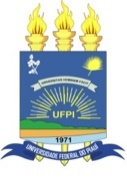 UNIVERSIDADE FEDERAL DO PIAUÍPRÓ-REITORIA DE ENSINO DE PÓS-GRADUAÇÃO CENTRO DE CIÊNCIAS HUMANAS E LETRAS - CCHLPROGRAMA DE PÓS-GRADUAÇÃO EM HISTÓRIA DO BRASIL - PPGHBCampus Universitário Ministro Petrônio Portella, Bairro Ininga, Teresina, Piauí, CEP 64049-550Telefones: (86)3215 5973 – E-mail: ppghb@ufpi.edu.brRELATÓRIO SEMESTRAL DO(A) PÓS-GRADUANDO(A)1 - Identificação:2 – Atividades acadêmicas da Pós-Graduação: (realizadas no semestre)3. Plano de trabalho:4. Desenvolvimento acadêmico:TOTAL DE CRÉDITOS PREVISTOS NO CURSO: 32 créditosNº de créditos cursados no semestre: ___ créditos	Nº de créditos cursados no PPGHB, no semestre:  ___ créditos	Nº de créditos cursados em outros programas, no semestre: ___ créditos	Nº de créditos acumulados (PPPGHB):___ créditos	Nº de créditos acumulados (Outros programas): ___ créditos	Nº de créditos acumulados: ____ créditos	Nº de créditos que faltam: ___créditos		5. Problemas e dificuldades encontradas:Teresina ____/____/_____________________________________________________Assinatura do Pós-Graduando ____________________________________________Assinatura do(a) orientador(a) AVALIAÇÃO SEMESTRAL DO DESEMPENHO DO (A)  DISCENTE PELO (A)  ORIENTADOR (A)1- Nome do(a) discente:2- Instituição que realiza o curso: Universidade Federal do Delta do Piauí 3- Curso de Pós-Graduação em: História do Brasil 4- Nível do curso: Mestrado ou Doutorado           5- Área de Concentração:6: Com bolsa (sim/não)             Agência de fomento:                      Data do início da bolsa:Ao avaliar cuidadosamente as atividades do(a) bolsista acima, sob minha orientação no semestre de _________, classifico seu desempenho como:(     )  Muito bom         (     ) Bom             (     ) Regular        (      ) InsuficienteA classificação acima justifica-se, face as seguintes considerações:Complemento, que o(a) bolsista(a) realizou a carga horária semanal de ____horas totalizando no semestre ______horas.8- Nome do orientador(a):Teresina ____/____/________________________________________________Assinatura e carimbo do(a) orientador(a) 2.1. Disciplina(s) cursada(s)/estágio(s)/atividade(s)Número de créditosConceito(s)2.2. Estágio docente realizado (disciplina e curso). Anexar a este, o relatório de estágio docente.Número de créditosConceito2.3. Eventos: Simpósios, Colóquios, Seminários, participação em projetos de (incluir o título dos trabalhos apresentados)LocalPeríodoAtividades desenvolvidas durante o evento2.4. Participação em Atividades de Internacionalização (dentro ou fora do país, presencial ou remota)LocalPeríodoAtividades desenvolvidas durante o evento2.5.    Artigos publicados/aceitos em Revistas da área de História2.6. Títulos de capítulos de livros publicados da área de História2.7. Títulos das comunicações publicadas em anais de eventos da área de História3.1. Sumário do Projeto (Dissertação ou Tese): incluindo o título e o desenvolvimento da narrativa (Máximo de 10 linhas)3.2. Descrever, de forma sucinta, os resultados obtidos na pesquisa. (Máximo de 10 linhas)3.3. Descrever, de forma clara e sucinta, o plano de trabalho a ser desenvolvido no próximo semestre, incluindo a(s) disciplina (s) que pretende cursar, sua carga horária e número de crédito(s). (Máximo de 10 linhas)